第19回愛知県テコンドー選手権大会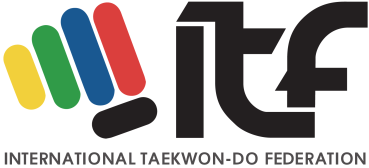 【1】名称　　　愛知県テコンドー選手権大会【2】主催　　　中部テコンドー連盟【3】目的　　　練習生の交流、技術の向上に貢献すること。【4】開催日時　2022年7月24日（日）　9:00～17：00（予定）【5】開催場所　岡崎中央総合公園 第二錬成場　住所：〒444-0002 愛知県岡崎市高隆寺町字峠１TEL：0564-25-7887【6】参加資格　■トゥル：少年部10級～、中学生以上9級～　■マッソギ：8級～　　　　　　　 成年部は白～青帯をⅡ部、赤帯・黒帯をⅠ部とする。（青帯で希望者はⅠ部に参加可）【7】試合種目　※参加人数により廃統合、または細分化有り。　トゥル（型）※小学生以下の白帯はサージュチルギのみマッソギ（組手）　　　　　　　　　　　　　　　　　注）当日受付時に体重オーバーの場合は失格です【8】入賞／表彰　　優勝、準優勝、3位【9】試合参加費　　4000円　（少年部白帯は2000円）【10】申込方法と締切　　 各道場長はオンラインエントリーシステムにて選手の登録を7月10日（日）までに行うこと。申込書は当日までに大会事務局に提出ください。（当日可）【11】参加費用　　7月11日（月）までに道場単位にて下記の銀行口座へ振込ください。大垣共立銀行　安八支店　普通預金　口座番号337679　口座名義／チュウブテコンドーレンメイ【11】大会事務局　〒４４４-０００７愛知県岡崎市大平町出口28―1　　　大会実行委員長 野村理沙子 TEL:080-2622-4718 mail:sum-2832.0929@docomo.ne.jp【12】前日計量　　　前日計量のルールは別紙参照第19回愛知県テコンドー選手権大会申込書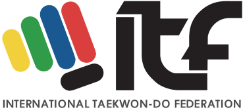 　私は、ITF（国際テコンドー連盟）のルールに従い、貴大会に出場することを誓います。万一、試合中に怪我や事故などを起こしても、一切の責任は当方が負い、主催者および相手選手などに対してご迷惑をおかけする事はありません。　　　　　年　　　月　　　日本人署名　　　　　　　　　　　印代表者名　　　　　　　　　　　印 以下、参加種目に丸を打ってください。　トゥル（型）　　　：　　不参加マッソギ（組手）　　：　　不参加　　　　　■ 開催日：7月 24 日（日） ■ 場所：岡崎中央総合公園 第二錬成場　  ■ 時間：9：00～17：00 ■ 申込締切：7 月 10 日（日）	参加費：4000 円	（少年部白帯は 2000 円） 前日計量及び当日計量のルール・前日計量受付時間・・・試合前日の12～18時です。これは撮影だけではなく、送信まで含めた時間です。 　 ・前日、当日軽量時服装　・・・下は道着のズボン+上はTシャツで計測・リミット体重　・・・　道着の重さを考慮して、小学生以下は 300g、中学生以上は 500g までの超過を認めるものとする・添付画像とメール送信方法　・・・体重計に本人が乗っている写真と、体重計の数値の写真（帯に名前が書いてあるようであれば、体重計と一緒に撮影する事）を、（合計２枚）を、上記アドレスまで送信してください。・件名・・・１．所属道場　２．選手名　３．組手参加カテゴリ　４．軽量体重上記4点がわかるよう記載し下記アドレスまでで道場長が取りまとめて頂きご送信下さい道場長、責任者以外からの送信は一切受け付けません・前日計量専用送信アドレス・・・zenjitu@hotmail.com・当日計量される選手の方は、受付時に計量します。当日体重オーバーの場合、開会式までにリミットまで落とせなかった選手は失格となります。　　　・その他　　　　道着の下のインナーシャツ、男子着用不可、女子白色のTシャツとします。　　　　着圧タイツ着用不可です。機能性のないタイツ、スパッツ着用可とします。　　　　試合の様子、インターネットやメディア等を通じて公開させて頂きます。あらかじめご了承下さい。小学生以下の部（白／黄／緑／青／赤・黒）中学生男子Ⅱ部中学生男子Ⅰ部成年男子Ⅱ部成年男子Ⅰ部小学生以下の部（白／黄／緑／青／赤・黒）中学生女子Ⅱ部中学生女子Ⅰ部成年女子Ⅱ部成年女子Ⅰ部小学生以下の部小学生以下男子小学生以下女子中学生の部中学生男子中学生女子キッズ・マイクロ級22ｋｇ以下22ｋｇ以下Jr.マイクロ級32ｋｇ以下32ｋｇ以下キッズ・ライト級22～27ｋｇ22～27ｋｇJr.ライト級32～38ｋｇ32～38ｋｇキッズ・ミドル級27～32ｋｇ27～32ｋｇJr.ミドル級38～45ｋｇ38～45ｋｇキッズ・ヘビー級32～38ｋｇ32～38ｋｇJr.ヘビー級45～52ｋｇ45ｋｇ超キッズ・ハイパー級38ｋｇ超38ｋｇ超Jr.ハイパー級52ｋｇ超一般の部成年男子Ⅱ部成年女子Ⅱ部成年男子Ⅰ部成年女子Ⅰ部シニアの部（36歳～）シニア男子シニア女子マイクロ級57ｋｇ以下50ｋｇ以下57ｋｇ以下50ｋｇ以下シニア軽量級63ｋｇ以下56㎏以下ライト級57～63ｋｇ50ｋｇ～56ｋｇ57～63ｋｇ50ｋｇ～56ｋｇシニア重量級63ｋｇ超56㎏超ミドル協63～70ｋｇ56ｋｇ～62ｋｇ63～70ｋｇ56ｋｇ～62ｋｇライトヘビー級70～78ｋｇ65ｋｇ～68ｋｇ70～78ｋｇ65ｋｇ～68ｋｇヘビー級78～85ｋｇ68ｋｇ～75ｋｇ78～85ｋｇ68ｋｇ～75ｋｇハイパー級85ｋｇ超75ｋｇ超85ｋｇ超75ｋｇ超氏名ふりがな性別男・女現級　　　級・段年齢（試合時）　　　　　　歳　　　　　　歳体重　　 　　　 kg生年月日　　　年　月　日学年（小学生以下のみ記入）学年（小学生以下のみ記入）学年（小学生以下のみ記入）住所〒　　　　　　　　　　　　　　　　　　　　　　　　　（TEL：　　　　　　　　　）〒　　　　　　　　　　　　　　　　　　　　　　　　　（TEL：　　　　　　　　　）〒　　　　　　　　　　　　　　　　　　　　　　　　　（TEL：　　　　　　　　　）〒　　　　　　　　　　　　　　　　　　　　　　　　　（TEL：　　　　　　　　　）〒　　　　　　　　　　　　　　　　　　　　　　　　　（TEL：　　　　　　　　　）〒　　　　　　　　　　　　　　　　　　　　　　　　　（TEL：　　　　　　　　　）緊急連絡先〒　　　　　　　　　　　　　　　　　　　　　　　　　（TEL：　　　　　　　　　）〒　　　　　　　　　　　　　　　　　　　　　　　　　（TEL：　　　　　　　　　）〒　　　　　　　　　　　　　　　　　　　　　　　　　（TEL：　　　　　　　　　）〒　　　　　　　　　　　　　　　　　　　　　　　　　（TEL：　　　　　　　　　）〒　　　　　　　　　　　　　　　　　　　　　　　　　（TEL：　　　　　　　　　）〒　　　　　　　　　　　　　　　　　　　　　　　　　（TEL：　　　　　　　　　）試合参加回数丸を付けてください⇒　①初めて　②1～2回　③3～4回　④5回以上丸を付けてください⇒　①初めて　②1～2回　③3～4回　④5回以上丸を付けてください⇒　①初めて　②1～2回　③3～4回　④5回以上丸を付けてください⇒　①初めて　②1～2回　③3～4回　④5回以上丸を付けてください⇒　①初めて　②1～2回　③3～4回　④5回以上丸を付けてください⇒　①初めて　②1～2回　③3～4回　④5回以上過去の入賞暦（今年の実績で1つ）トゥル　：トゥル　：トゥル　：マッソギ：マッソギ：マッソギ：過去の入賞暦（今年の実績で1つ）小学生の部（白／黄／緑／青／赤・黒）中学生男子Ⅱ部中学生男子Ⅰ部成年男子Ⅱ部成年男子Ⅰ部小学生の部（白／黄／緑／青／赤・黒）中学生女子Ⅱ部中学生女子Ⅰ部成年女子Ⅱ部成年女子Ⅰ部小学生以下の部小学生以下男子小学生以下女子中学生の部中学生男子中学生女子キッズ・マイクロ級22ｋｇ以下22ｋｇ以下Jr.マイクロ級32ｋｇ以下32ｋｇ以下キッズ・ライト級22～27ｋｇ22～27ｋｇJr.ライト級32～38ｋｇ32～38ｋｇキッズ・ミドル級27～32ｋｇ27～32ｋｇJr.ミドル級38～45ｋｇ38～45ｋｇキッズ・ヘビー級32～38ｋｇ32～38ｋｇJr.ヘビー級45～52ｋｇ45ｋｇ超キッズ・ハイパー級38ｋｇ超38ｋｇ超Jr.ハイパー級52ｋｇ超一般の部成年男子Ⅱ部成年女子Ⅱ部成年男子Ⅰ部成年女子Ⅰ部シニアの部（36歳～）シニア男子シニア女子マイクロ級57ｋｇ以下50ｋｇ以下57ｋｇ以下50ｋｇ以下シニア軽量級63ｋｇ以下56㎏以下ライト級57～63ｋｇ50ｋｇ～56ｋｇ57～63ｋｇ50ｋｇ～56ｋｇシニア重量級63ｋｇ超56㎏超ミドル協63～70ｋｇ56ｋｇ～62ｋｇ63～70ｋｇ56ｋｇ～62ｋｇライトヘビー級70～78ｋｇ65ｋｇ～68ｋｇ70～78ｋｇ65ｋｇ～68ｋｇヘビー級78～85ｋｇ68ｋｇ～75ｋｇ78～85ｋｇ68ｋｇ～75ｋｇハイパー級85ｋｇ超75ｋｇ超85ｋｇ超75ｋｇ超